งานวันถ่ายทอดเทคโนโลยีเพื่อเริ่มต้นฤดูกาลผลิตใหม่ (Field Day) ปี 2563 
ณ ศูนย์เรียนรู้การเพิ่มประสิทธิภาพผลผลิตสินค้าเกษตร (ศพก.) อำเภอน้ำพอง จังหวัดขอนแก่น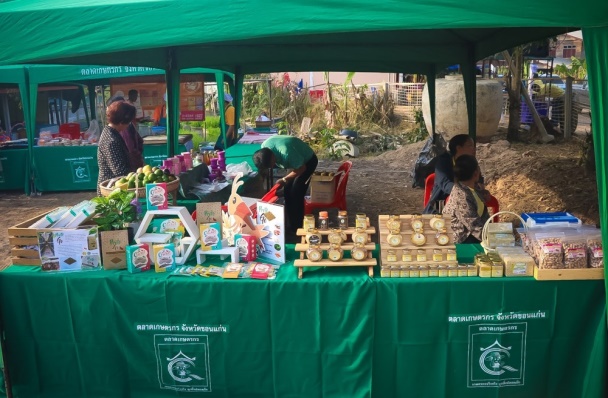 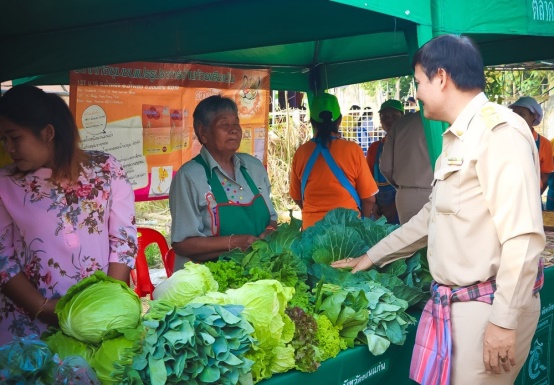 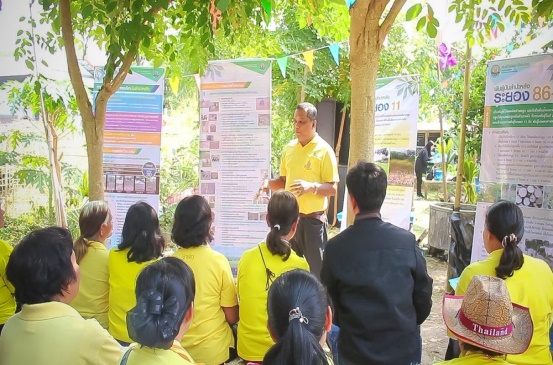 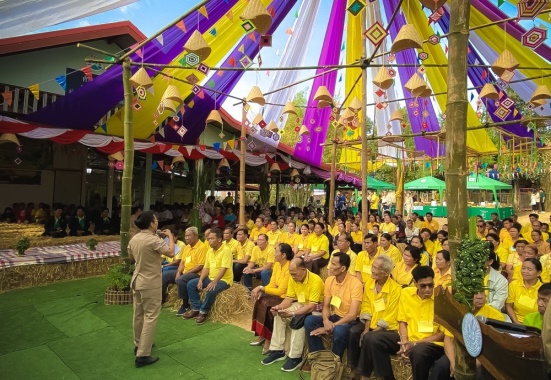 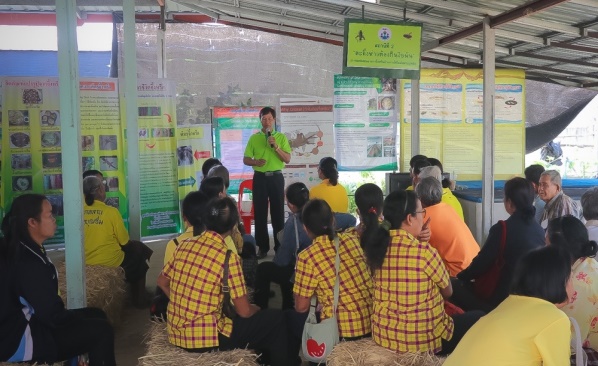 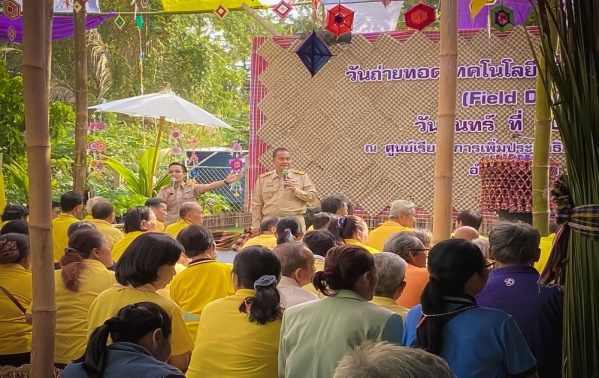 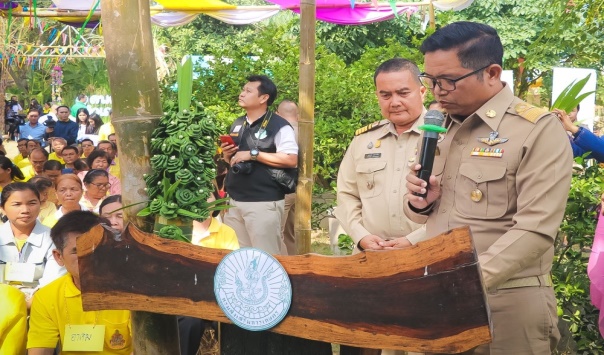 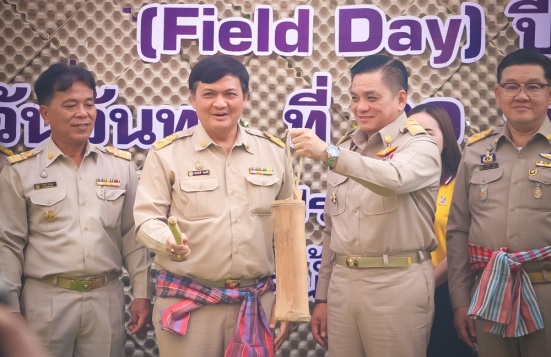 